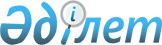 "Мамлют ауданының азаматтық қызметшілер болып табылатын және ауылдық жерде жұмыс істейтін денсаулық сақтау, әлеуметтік қамсыздандыру, білім беру, мәдениет, спорт, ветеринария, орман шаруашылығы және ерекше қорғалатын табиғи аумақтар саласындағы мамандар лауазымдарының тізбесін айқындау туралы" Солтүстік Қазақстан облысы Мамлют ауданы әкімдігінің 2019 жылғы 31 шілдедегі № 145 қаулысына өзгерістер енгізу туралыСолтүстік Қазақстан облысы Мамлют ауданы әкімдігінің 2021 жылғы 10 желтоқсандағы № 301 қаулысы. Қазақстан Республикасының Әділет министрлігінде 2021 жылғы 22 желтоқсанда № 25898 болып тіркелді
      ҚАУЛЫ ЕТЕДІ:
      1. "Мамлют ауданының азаматтық қызметшілері болып табылатын және ауылдық жерде жұмыс істейтін денсаулық сақтау, әлеуметтік қамсыздандыру, білім беру, мәдениет, спорт, ветеринария, орман шаруашылығы және ерекше қорғалатын табиғи аумақтар саласындағы мамандар лауазымдарының тізбесін айқындау туралы" Солтүстік Қазақстан облысы Мамлют ауданы әкімдігінің 2019 жылғы 31 шілдедегі № 145 қаулысына (Нормативтік құқықтық актілерді мемлекеттік тіркеу тізілімінде № 5520 болып тіркелді) келесі өзгерістер енгізілсін:
      көрсетілген қаулының тақырыбы келесі редакцияда жазылсын:
      "Солтүстік Қазақстан облысы Мамлют ауданының азаматтық қызметшілер болып табылатын және ауылдық жерде жұмыс істейтін әлеуметтік қамсыздандыру, мәдениет саласындағы мамандар лауазымдарының тізбесін айқындау туралы";
      көрсетілген қаулының 1-тармағы келесі редакцияда жазылсын:
      "1. Солтүстік Қазақстан облысы Мамлют ауданының азаматтық қызметшілер болып табылатын және ауылдық жерде жұмыс істейтін әлеуметтік қамсыздандыру, мәдениет саласындағы мамандар лауазымдарының тізбесі осы қаулының қосымшасына сәйкес айқындалсын.";
      көрсетілген қаулының қосымшасы осы қаулының қосымшасына сәйкес жаңа редакцияда жазылсын.
      2. Осы қаулының орындалуын бақылау Солтүстік Қазақстан облысы Мамлют ауданы әкімінің жетекшілік ететін орынбасарына жүктелсін.
      3. Осы қаулы оның алғашқы ресми жарияланған күнінен кейін күнтізбелік он күн өткен соң қолданысқа енгізіледі.
       "КЕЛІСІЛДІ"
      Мамлют аудандық мәслихаты Солтүстік Қазақстан облысы Мамлют ауданының азаматтық қызметшілер болып табылатын және ауылдық жерде жұмыс істейтін әлеуметтік қамсыздандыру саласындағы мамандар лауазымдарының тізбесі
      1. Әлеуметтік қамсыздандыру саласындағы мамандардың лауазымдары:
      1) қарттар мен мүгедектерге күтім жасау жөніндегі әлеуметтік қызметкер - біліктілігі жоғары, орташа деңгейдегі жоғары, бірінші, екінші санатты және санаты жоқ мамандар;
      2) психоневрологиялық аурулары бар мүгедек балалар мен 18 жастан асқан мүгедектерге күтім жасау жөніндегі әлеуметтік қызметкер - біліктілігі жоғары, орташа деңгейдегі жоғары, бірінші, екінші санатты және санаты жоқ мамандар;
      3) әлеуметтік жұмыс жөніндегі консультант - біліктілігі жоғары деңгейдегі жоғары, бірінші, екінші санатты және санаты жоқ мамандар;
      4) жұмыспен қамту орталығының (қызметінің) құрылымдық бөлімшесінің маманы - біліктілігі жоғары, орташа деңгейдегі жоғары, бірінші, екінші санатты және санаты жоқ мамандар;
      5) халақты жұмыспен қамту орталығының ассистенті.
      2. Мәдениет саласындағы мамандардың лауазымдары:
      1) кітапханашы - біліктілігі жоғары, орташа деңгейдегі жоғары, бірінші, екінші санатты және санаты жоқ мамандар;
      2) аккомпаниатор - біліктілігі жоғары, орташа деңгейдегі жоғары, бірінші, екінші санатты және санаты жоқ мамандар;
      3) мәдени ұйымдастырушы (негізгі қызметтер) - біліктілігі жоғары, орташа деңгейдегі жоғары, бірінші, екінші санатты және санаты жоқ мамандар;
      4) музыкалық жетекші - біліктілігі жоғары, орташа деңгейдегі жоғары, бірінші, екінші санатты және санаты жоқ мамандар.
					© 2012. Қазақстан Республикасы Әділет министрлігінің «Қазақстан Республикасының Заңнама және құқықтық ақпарат институты» ШЖҚ РМК
				
      Мамлют ауданның әкімі 

В. Лукин
Солтүстік Қазақстан облысыМамлют ауданы әкімдігінің2021 жылғы 10 желтоқсандағы№ 301 қаулысынақосымшаСолтүстік Қазақстан облысыМамлют ауданы әкімдігінің2019 жылғы 31 шілдедегі№ 145 қаулысынакосымша